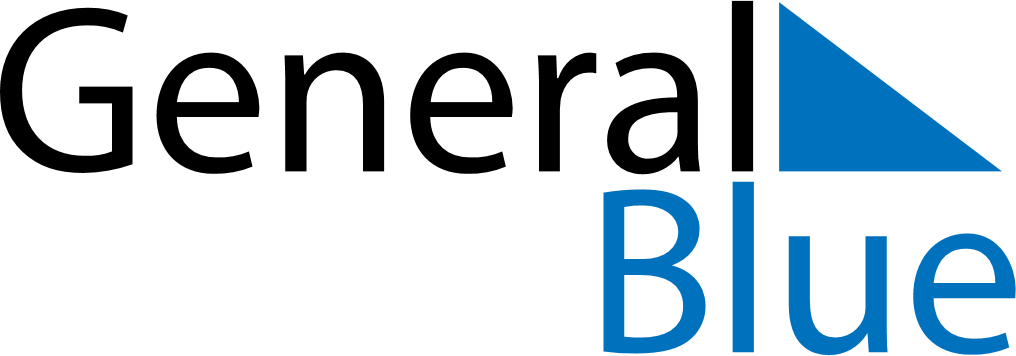 Weekly Meal Tracker March 29, 2021 - April 4, 2021Weekly Meal Tracker March 29, 2021 - April 4, 2021Weekly Meal Tracker March 29, 2021 - April 4, 2021Weekly Meal Tracker March 29, 2021 - April 4, 2021Weekly Meal Tracker March 29, 2021 - April 4, 2021Weekly Meal Tracker March 29, 2021 - April 4, 2021MondayMar 29TuesdayMar 30TuesdayMar 30WednesdayMar 31ThursdayApr 01FridayApr 02SaturdayApr 03SundayApr 04BreakfastLunchDinner